VLADO HALUSEK15. 10. 2020.1.10.	MNOŽENJE BROJEVA U SKUPU N0Računska radnja množenja jedna je od četiriju osnovnih računskih radnji. Ona nam pojednostavljuje zbrajanje više jednakih pribrojnika.PRIMJER 30.Zbrajanje jednakih pribrojnika kao množenje dvaju brojevaMarko ima 5 vrećica bombona. Ako je u svakoj vrećici 4 bombona, koliko Marko ima ukupno bombona?	RješenjeZbrojimo li bombone iz svake pojedine vrećice dobivamo: 
4 + 4 + 4 + 4 + 4 = 20To možemo napisati i ovako: 5 · 4 = 20.Marko ima ukupno 20 bombona.Zbrajanje jednakih pribrojnika možemo skraćeno zapisati množenjem.Brojeve koje množimo zovemo faktori.Rezultat množenja nazivamo umnožak (ili produkt). 	6 · 5 = 30faktori	umnožak ili produktUmnožak bilo kojeg prirodnog broja i broja 1 je taj isti prirodan broj, Umnožak bilo kojeg prirodnog broja i broja 0, uvijek je 0.142.	 Mama je Alenu kupila 2 paketića sličica. U svakom paketiću je 5 sličica. Koliko je ukupno sličica mama kupila Alenu?143.	 Svakog dana Petra uz ručak pojede 2 jabuke. Koliko je ukupno jabuka pojela Petra za 10 dana.PRIMJER 31.Pomnožimo dva broja pomoću džepnog računalaPomnožimo:	a)  476  i  54	    b)  763  i  829		Rješenje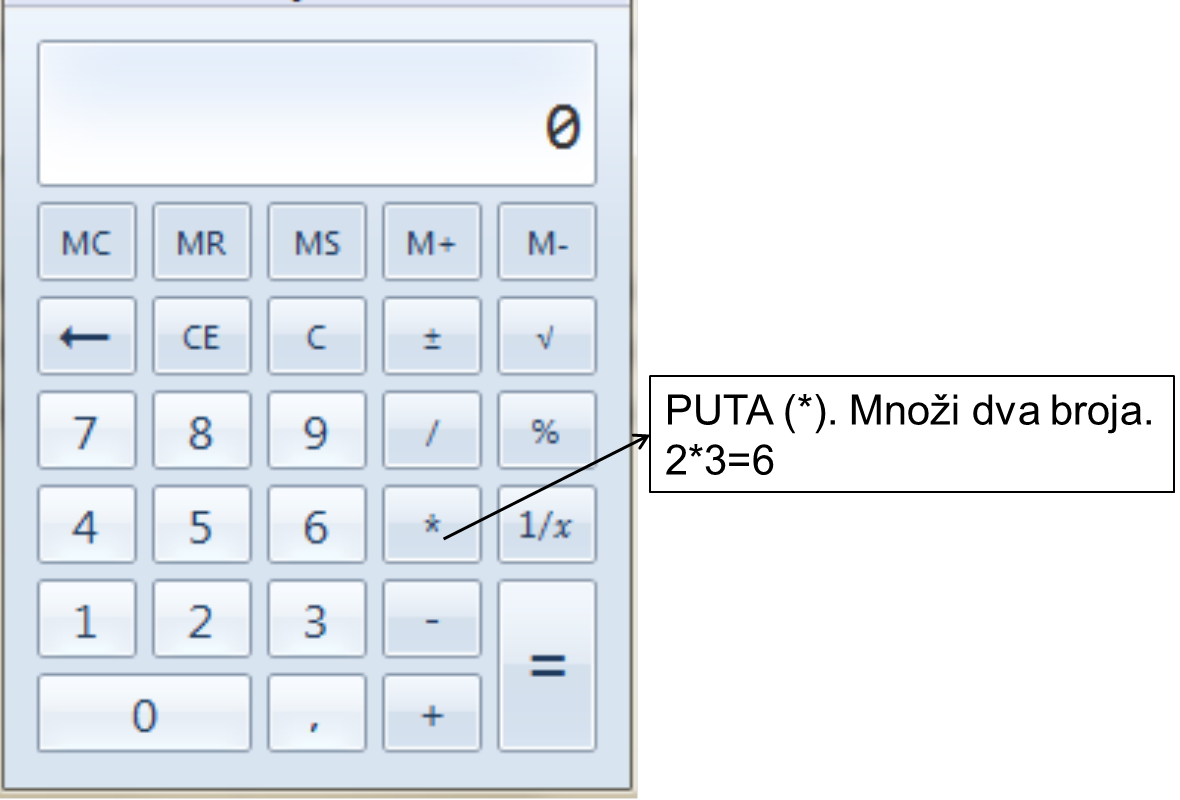 144.	 Pomnožite pomoću džepnog računala:	a)  985  i  5            b)  499  i  8         c)  997  i  13           d)  2 631  i  9	   e)  7 482  i  7       f)  388  i  209.145. Pomnožite pomoću  džepnog računala:	a)  398  i  76	      b)  345  i  132                  c)  876  i  247	       d) 1458  i  37	       e)  4 375  i  308               f)  576  i  1 479.	PRIMJER 32.Množenje prirodnog broja s nulom i jedinicomIzračunajmo: 8 · 0	              b)  245 · 1           c)  0 · 563       d)  1 · 1.	Rješenje Bilo koji broj pomnožen nulom daje rezultat nulu, a pomnožen jedinicom daje rezultat jednak njemu samom.a)  8 · 0 = 0	b)  245 · 1 = 245		c)  0 · 563 = 0       d) 1 · 1 = 1	146.	 Izračunajte: 	a) 457 · 0         b)  1 · 979       c)  0 · 725         d)  919 · 1.Broj množimo dekadskom jedinicom tako da mu zdesna dopišemo onoliko nula koliko dekadska jedinica ima nula.PRIMJER 33.Množenje dekadskim jedinicama 10, 100, 1 000, 10 000, 100 000Izračunajmo: a)  7 · 10	b)  365 · 100	c)  980 · 1 000        d)  650 · 10 000.	Rješenje Množenjem broja s 10, broju dopišemo jednu nulu zdesna, množenjem sa 100 broju dopišemo dvije nule zdesna itd.a)  7 · 10 = 70    	b)  365 · 100 = 36 500  	c)  980 · 1 000 = 980 000.	147. Izračunajte napamet: 	a)  5 · 10	 b)  65 · 100            c)  480 · 1 000     d)  49 · 10             e)  872 · 100.PRIMJER 34.Množenje višekratnicima dekadskih jedinicaPomnožite pomoću džepnog računala:a) 93 · 50	b) 271 · 300	c) 5 488 · 7 000.	Rješenje148.	 Pomnožite pomoću džepnog računala:a)  245 · 70	b)  4 122 · 90                  c)  451 · 300d)  12 890 · 500  	e)  937 · 6 000	f)  1 251 · 4 000149.	 Pomnožite:a)  1 540 · 80	b) 12 370 · 50	c) 7 933 · 400d)  27 110 · 700	e) 10 156 · 9 000	f) 8 888 · 5 000PRIMJER 35.Množenje više od dvaju faktoraU jednoj košnici ima 50 000 pčela. Pčela svaki dan  izleti 40 puta. Koliko ukupno ima izletanja pčela u tjedan dana?	Rješenje Broj pčela u košnici: 50 000.Broj izletanja jedne pčele svaki dan: 40.Broj dana u jednom tjednu: 7.Ukupan broj izletanja pčela u tjedan dana:50 000 · 40 · 7 = 2 000 000 · 7 = 14 000 000  Odgovor: Pčele u tjedan dana ukupno izlete 14 000 000 puta.150.	 Pomnožite pomoću džepnog računala:a)  32 · 8 · 2 · 1	        b)  12 · 5 · 4 · 10	         c)  7 · 13 · 1 · 4d)  27 ·11 · 0 · 75            e) 100 ·16 · 9 · 2 · 5          f) 1 · 25 · 8 · 9 · 4	151. Časopis za djecu Bubamara izlazi četiri puta na mjesec. Jedan primjerak stoji 5 kn. Koliko se novca mora izdvojiti mjesečno za taj časopis? TREBA ZNATI...Umnožak bilo kojega broja s nulom jednak je nuli.Znak za množenje na džepnom računalu je ..Jeste li razumjeli?Jedan od triju faktora je nula. Koliki je umnožak?Zadatci za vježbu152.	 Pas Fido svaki tjedan pojede 4 kosti. Koliko kosti pojede Fido za 3 tjedna?153. Pomnožite pomoću džepnog računala:	a)  398  i  76	   b)  345  i  132	             c)  876  i  247	       d)  1 458  i  37         e)  4 375  i  308              f)  576  i  1 479.154. Izračunajte: a)   0 · 559              b)  892 · 1                   c)  1 · 999        d)  563 477 · 0e)  1 · 545 767        f)  0 · 1 235 777          g)  57 · 10	 h)  298 · 100155. 	Pomnožite pomoću džepnog računala:	a)  45 · 2 · 6 · 1	       b)  13 · 4 · 5 · 10         c)  9 · 18 · 1 · 5.156.	 a) Koji je broj 3 puta veći od broja 6?	 b) Koji je broj 108 puta veći od broja 782?157. Koliki je umnožak neposrednog prethodnika i neposrednog sljedbenika broja 5? 158. Koliki je umnožak svih prirodnih brojeva x koji zadovoljavaju nejednakosti:	a) x  5	b) x < 5?159. Koliki je umnožak svih prirodnih brojeva x za koje vrijedi:1< x < 4?160.	 Riješite pa dopunite jednakosti.	a)  1 m = _____________ dm	b)  1 m = _____________ cm	c)  1 m = _____________ mm	d)  2 m = _____________ cm161. Riješite padopunite jednakosti.	a) 1 m2 = _____________ dm2	b) 1 m2 = _____________ cm2Povežite i primijenite162. 	Riješite pa dopunite jednakosti.	a) 1 dan = _____________ h	b) 1 h = _____________ min	c) 1 min = _____________ s163. Problem cjeline. Pretpostavlja se da je Keopsovu piramidu gradilo 100 000 ljudi. Koliko je radnih sati utrošeno na izgradnju Keopsove piramide svaki dan ako su radili 8 sati dnevno?164. Fran je slavio rođendan na kojem je zajedno s njim bilo 7 prijateljica i prijatelja. Svatko od njih dobio je 4 komada pizze.        Koliko je komada pizze bilo potrebno za proslavu rođendana?165. Mjesečni račun za struju jedne obitelji iznosi 145 kn. Koliko ta obitelj na godinu plati potrošnju struje?Iz svijeta rada166. Sladoled se pakira u kutije. U svakoj kutiji ima 10 sladoleda. Koliko ukupno sladoleda ima u 5 kutija?